ПАСПОРТ ОБЪЕКТАвключенного в Перечень муниципального имущества муниципального района «Кореневский район» Курской области для предоставления во владение и (или) пользование субъектам малого и среднего предпринимательства и организациям, образующим инфраструктуру поддержки  субъектов малого и среднего предпринимательстваСогласно сведениям ЕГРН:Кадастровый номер: 46:10:010301:214Наименование объекта: ЗданиеНазначение объекта: нежилое зданиеАдрес, местоположение: Курская область, Кореневский район, с. Сафоновка, д. 85Технические характеристики: площадь 603,7 кв.м, количество этажей 4, в том числе подземных 1, материал наружных стен – кирпичныеГод завершения строительства: 1917Собственник: муниципальный район «Кореневский район» Курской областиКраткая информация о состоянии объекта: требуется ремонтЯвляется выявленным объектом культурного наследия, 462111336720075, представляющего собой историко-культурную ценность, Памятник и «Дворец для любимой», 1900 г.Арендатор: свободно от прав третьих лицФото объекта: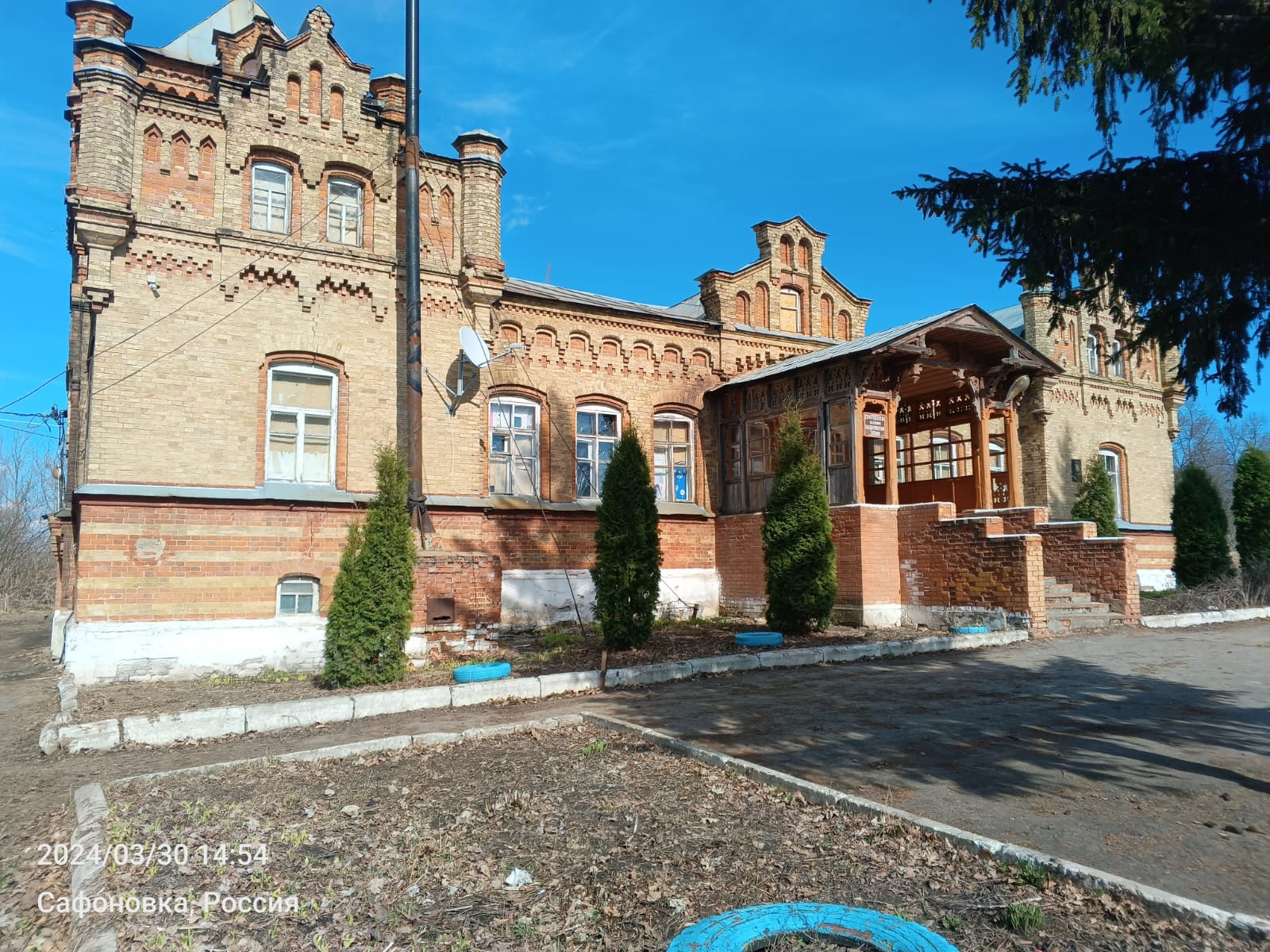 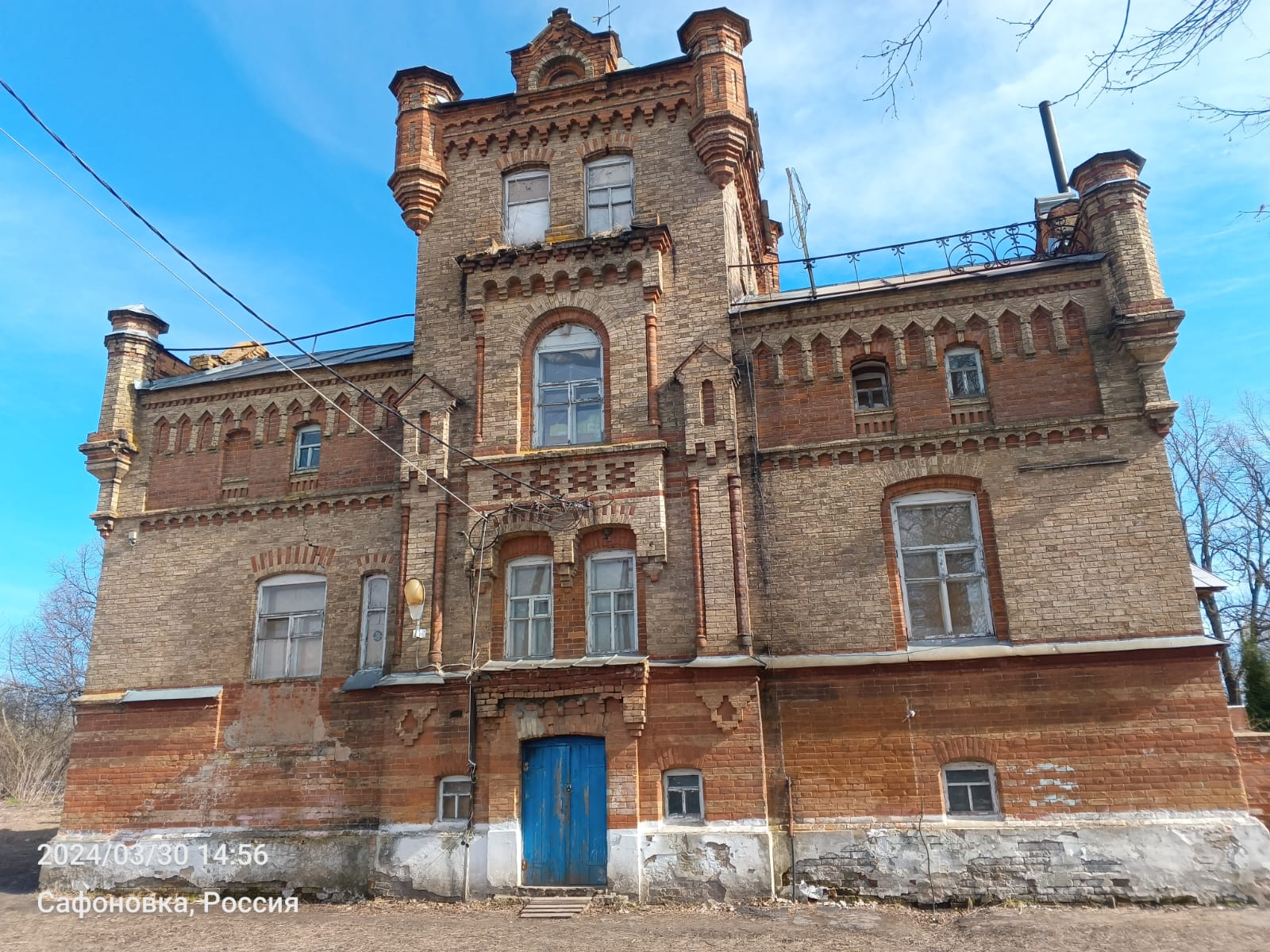 